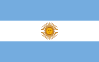 DESPIDO POR DISCRIMINACIÓN POR IDENTIDAD DE GÉNERO Juzgado Laboral de 5ta. Denominación del Rosario“MC C/ DAM y/u Otro S/ Cobro de Pesos.” Expte. 764/99Fecha 27/08/2007Antecedentes MC promueve demanda contra DAM en su carácter de titular de la peluquería unisex “LC” y/o quien resulte responsable del establecimiento con domicilio en XXX, de la ciudad de Rosario, pretendiendo la percepción de los siguientes rubros: 1- Días laborados en junio de 1999 (con deducción de lo abonado). 2- Integración mes de despido. 3-Indemnización sustitutiva de preaviso. 4- Sueldo Anual Complementario proporcional (con deducción de lo abonado). 5- Indemnización proporcional por vacaciones no gozadas (con deducción de lo abonado). 6- Indemnización por antigüedad. 7- Indemnización art. 15, ley 24.013. 8- Indemnización por descanso compensatorio (art. 8, CCT 84/89). 9- Diferencias salariales. 10- Indemnización art. 10, ley 24.013. 11-Indemnización por daño moral en función de actitud discriminatoria.Refiere que comenzó a trabajar en la peluquería de la demandada en enero de 1997, cubriendo, en principio, personal que se encontraba de vacaciones. Transcurridos los 15 días, se le manifestó que la jornada de trabajo era de lunes a viernes, desde las 8,30 horas y hasta las 20 horas, y los sábados de 8,30 horas a 18 horas. Percibía una remuneración determinada por el 25 % de cada corte y peinado realizado, abonándosele por semana entre $ 350.- y $ 370.-, y totalizando la suma mensual de aproximadamente $ 1.500.-Relata que, en diciembre de 1997, ante una inspección de la Dirección General Impositiva, la patronal lo inscribió, haciendo constar el ingreso en tal fecha, y denunciando una remuneración inferior a la real. Asimismo manifiesta que se vio obligado a suscribir recibos quincenalmente durante toda la relación laboral, además de percibir las diferencias al margen de toda registración.Sigue diciendo que la patronal comenzó con diversos planteos en relación a cuestiones privadas, referidos a su condición de travesti, a pesar que siempre concurrió a su trabajo vestido de varón, utilizando el uniforme que le daba la empleadora, no teniendo inconveniente alguno con la clientela del establecimiento.Aduce que la empleadora comenzó a coartar sus posibilidades de labor, así fue que un día se entera por un compañero de trabajo que otro cubriría las funciones que habitualmente desarrollaba. Cuando habla con la patronal se le informa que ello obedecía a que otra persona se haría cargo de sus funciones, porque iba a ser despedido, en razón que personas ajenas al negocio consideraban que era mejor que no trabajara más porque su persona resultaba “antiestética”.Narra que la primera semana de junio de 1999, se le informa que era la última en la que iría a trabajar, razón por la cual remite telegrama que reza “Ante vuestras amenazas de proceder a mi despido motivado en modificaciones estéticas a mi cuerpo, en cuanto se trata de una cuestión personal y dentro del ámbito de mi intimidad, constituyendo vuestra actitud de clara discriminación y violación a derechos esenciales de la persona amparados por nuestra Constitución y Tratados Internacionales y sancionados específicamente por la ley 23.592, lo intimo a que cese en vuestra actitud y se abstenga de realizar cualquier acto que implique discriminación motivada por mi apariencia física o sexual bajo apercibimiento de accionar judicialmente (...)”.Afirma que, en función de tal intimación, fue obligado a retirarse del trabajo. El lunes 7 de junio remite telegrama intimando regularización de su inscripción con real fecha de ingreso, salario percibido, y aclaración de situación laboral.Sentencia 1) Hacer lugar a la demanda en su totalidad y condenar a DAM, en su carácter de titular de la peluquería “LC”, a pagar al actor, dentro de los CINCO DÍAS, la totalidad de los rubros reclamados; por el monto que surja de la planilla a practicarse de conformidad con los considerandos que anteceden, con más los intereses allí fijados; 2) imponer las costas a la demandada. Los honorarios se regularán oportunamente.